.Intro: 10 count from strong beat- start on vocals.Feet together, weight on left foot.S1: R rock forward, recover on L, step together, L rock forward, recover on R, L shuffle back,¼ turn R, recover on L.S2: Vaudeville, Vaudeville, R jazz box with ¼ to R, L touch .S3: L side shuffle, R back rock, recover on L, R rolling vine to R, L scuff forward .Non- turning steps, vine to the R, L scuff forward.S4: L rock forward, recover on R, L coaster step, R side rock, Recover on L, Extended weave to L, Touch R beside L.Tag and Restart:Wall 5; Dance section 1 and section 2 (16 counts) then add tag and restart from beginning facing 6 o'clock.Restart dance from the beginning.Contact: "Dance with Anna" Anna den Otter.Email; denotterfarms@gmail.comLove My Truck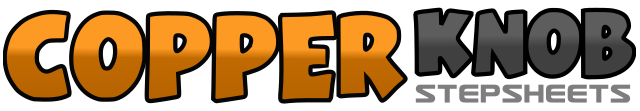 .......Count:34Wall:2Level:Improver.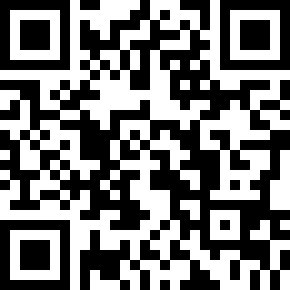 Choreographer:Anna den Otter (NZ) - September 2021Anna den Otter (NZ) - September 2021Anna den Otter (NZ) - September 2021Anna den Otter (NZ) - September 2021Anna den Otter (NZ) - September 2021.Music:Scania 164 - Ailish McBrideScania 164 - Ailish McBrideScania 164 - Ailish McBrideScania 164 - Ailish McBrideScania 164 - Ailish McBride........1-2&Step R forward, Rock back on L, Step R next to L (&),3-4Step L forward, Rock back on R.5&6Step L back, Step R beside left, Step L back .7-8Turn ¼ R stepping R to R side, Recover on L. (3)1&2&Cross right over left, Step left to left, Touch right heel to right diagonal, Step right beside left,3&4&Cross left over right, Step right to right, Touch left heel to left diagonal, Step left to left.5-6Cross R over L , Step back on L,7-8Turn ¼ R Step R to R side , Touch L beside R. (6)1&2Step L to side, Step R next to L, Step L to side,3-4Step R back, Recover on L.5-6Turn ¼ R step R forward, Turn ½ R step L back,7-8Turn ¼ R step R to side, Scuff L forward.5-6Step R to R side, Step L behind R,7-8Step R to R side, Scuff L forward. (6)1-2Step L forward, Rock back on R,3&4Step L back, Step R beside L, Step L forward.5-6Step R to R side, Recover on L.7&8&Step R across L, Step L to L side, Step R behind L, Step L to L side,9&10Step R across L, Step L to L side, Touch R beside L. (6)1-2Step L to L side, Touch R beside L.